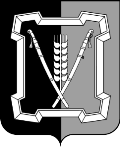 СОВЕТ КУРСКОГО МУНИЦИПАЛЬНОГО ОКРУГА СТАВРОПОЛЬСКОГО КРАЯРЕШЕНИЕ08 сентября 2022 г.                      ст-ца Курская	                                         № 428      О внесении изменений в Порядок проведения конкурса по отбору кандидатур на должность главы Курского муниципального округа Ставропольского края утвержденный решением Совета Курского муниципального округа Ставропольского края от  30 сентября 2020 г. № 12         В соответствии с Федеральными законами от 06 октября 2003 года                 № 131-ФЗ «Об общих принципах организации местного самоуправления        в Российской Федерации», от 01 апреля 2019 года № 48-ФЗ «О внесении изменений в Федеральный закон «Об индивидуальном (персонифи-цированном) учете в системе обязательного пенсионного страхования» и отдельные законодательные акты Российской Федерации», Законом Ставропольского края от 20 июля 2017 г. № 92-кз «О некоторых вопросах, связанных с соблюдением ограничений, запретов, исполнением обязан-ностей, установленных в целях противодействия коррупции, гражданами Российской Федерации, претендующими на замещение муниципальных должностей в Ставропольском крае, и лицами, замещающими муници-пальные должности в Ставропольском крае» Совет Курского муниципального округа Ставропольского краяРЕШИЛ:1. Внести в Порядок проведения конкурса по отбору кандидатур на должность главы Курского муниципального округа Ставропольского края, утвержденный решением Совета Курского муниципального округа Ставропольского края от  30 сентября 2020 г. № 12 , следующие изменения:1.1. Пункт 1.4. дополнить словами «, либо решением о признании Конкурса несостоявшимся.»;1.2. Подпункт 12 пункта 4.4. изложить в следующей редакции:«12) копию документа, подтверждающего регистрацию в системе индивидуального (персонифицированного) учета, заверенную нотариально или кадровой службой по месту работы (по прибытии на конкурс предъявляется оригинал, в том числе в форме электронного документа);»;1.3. Абзац первый пункта 4.5. изложить в следующей редакции:«4.5. Сведения, указанные в подпункте 9 пункта 4.4. настоящего Порядка представляются на имя Губернатора Ставропольского края в соответствии с Законом Ставропольского края от 20 июля 2017 г. № 92-кз «О некоторых вопросах, связанных с соблюдением ограничений, запретов, исполнением обязанностей, установленных в целях противодействия коррупции, гражданами Российской Федерации, претендующими на замещение муниципальных должностей в Ставропольском крае, и лицами, замещающими муниципальные должности в Ставропольском крае», посредством направления их в управление Губернатора Ставропольского края по профилактике коррупционных правонарушений.».1.4. Пункт 4.9. изложить в следующей редакции:«4.9. Прием документов от граждан, желающих участвовать в Конкурсе, осуществляется ответственным членом Комиссии, назначенным в состав Комиссии Советом округа, со дня публикации объявления (информационного сообщения) о проведении Конкурса и прекращается за пять дней до даты проведения (назначения) Конкурса.».2. Настоящее решение вступает в силу со дня его официального опубликования (обнародования).Председатель Совета Курскогомуниципального округа Ставропольского края                                             А.И.Вощанов                            Временно исполняющий полномочия главы Курского муниципального округа Ставропольского края, первый заместитель главы администрации                                           Курского муниципального округа Ставропольского края                                                                                  П.В.Бабичев                            